Bulletin d'inscription (1 par personne)à renvoyer au Centre de compétence Tourismepar mail :	tourisme.info@forem.be 	par courrier :	rue de  1 	ou par fax :	084 22 05 29 			6900 Marche-en-Famenne	Nom	Prénom	Nom de l'organisme / entreprise	………………..Fonction………………………………………………… e-Mail…………………………………………………………………………Commission paritaire du participant : □ 200 (anciennement 218)   □ 302   □ 329.02/.03   □ 333   □ service public   □ autre : ……Par la présente, je m'inscris à la (aux) formation(s) suivante(s) : Titre : ………………………………………………………………………………Date : ……………Titre : ………………………………………………………………………………Date : ……………Titre : ………………………………………………………………………………Date : ……………Horaire :	de 9h à 17h, sauf mention contraireTarifs :	 - gratuit pour les personnes émargeant à la commission paritaire 329.02 ou 329.03ou - gratuit pour les personnes émargeant aux commissions paritaires 200 (anciennement 218) et 333 dans certains cas (voir document "Destination Expériences 2016")ou- 98€/personne/jour (sauf les séminaires et tables rondes, gratuits)A la réception du bulletin d’inscription, un bon de commande ou un accusé de réception vous sera transmis.Le nombre de participants étant limité, il est primordial de nous avertir de votre incapacité à participer à la formation à laquelle vous êtes inscrit(e). Nous pourrons ainsi proposer cette formation à d'autres candidats. Attention, toute inscription est ferme et définitive.  Toute absence non justifiée sera d’office facturée et ne fera l’objet d’aucun remboursement.  Merci de votre compréhension.							Nom, date et signature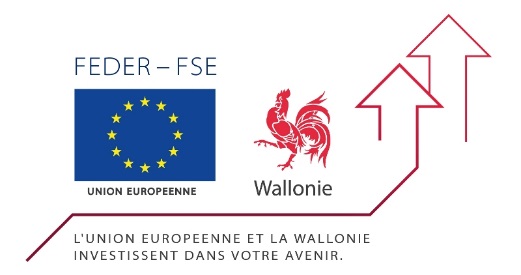 Coordonnées du participantMerci de compléter en majuscules. A compléter une fois par an afin que nous puissions procéder à la mise à jour pour 2016Les données à caractère personnel sont collectées et traitées aux fins d'inscription aux formations et d'information sur nos activités. Elles peuvent être communiquées à des tiers dans le cadre d'un partenariat. La personne concernée peut accéder à ses données et le cas échéant, les faire modifier.	Nom, Prénom :	Nom, Prénom :	Nom, Prénom :	Nom, Prénom :	Nom, Prénom :	Nom, Prénom :	N° de registre national : 	N° de registre national : 	N° de registre national : 	N° de registre national : 	N° de registre national : 	N° de registre national : ADRESSE PRIVEE : ADRESSE PRIVEE : ADRESSE PRIVEE : ADRESSE PRIVEE : ADRESSE PRIVEE : ADRESSE PRIVEE : Rue / N°Code postal / Localité Téléphone privé Adresse de messagerie SexeHommeHommeFemmeFemmeFemmeDate de naissance NationalitéADRESSE PROFESSIONNELLE :ADRESSE PROFESSIONNELLE :ADRESSE PROFESSIONNELLE :ADRESSE PROFESSIONNELLE :ADRESSE PROFESSIONNELLE :ADRESSE PROFESSIONNELLE :Organisme / EntrepriseN°ONSSRue / N°Code postal  / LocalitéTéléphone bureau Fax bureau Adresse de messagerie Commission paritaireFonction occupée Depuis quelle date?DIPLOME (le plus élevé obtenu)DIPLOME (le plus élevé obtenu)GénéralGénéralTechniqueProfessionnelEnseignement primaire ou secondaire inférieur Enseignement primaire ou secondaire inférieur Enseignement secondaire supérieurEnseignement secondaire supérieurEnseignement supérieur de type courtEnseignement supérieur de type courtEnseignement supérieur de type longEnseignement supérieur de type longUniversitaireUniversitaireAutresAutresCertifiéCertifiéNon certifiéType : ex. brevetSTATUT ACTUEL :    Travailleur    Etudiant   Enseignant    Demandeur d’emploiSTATUT ACTUEL :    Travailleur    Etudiant   Enseignant    Demandeur d’emploiSTATUT ACTUEL :    Travailleur    Etudiant   Enseignant    Demandeur d’emploiSTATUT ACTUEL :    Travailleur    Etudiant   Enseignant    Demandeur d’emploiSTATUT ACTUEL :    Travailleur    Etudiant   Enseignant    Demandeur d’emploiSTATUT ACTUEL :    Travailleur    Etudiant   Enseignant    Demandeur d’emploi